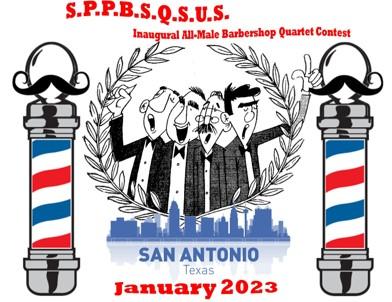 Quartet Information:  Please complete all of the information.QUARTET NAME:  All Quartet names must be approved by SPPBSQSUS to complete registration                                                                                                                                   MXXXX    Tenor:                  Member #:                    Lead:                   Member #:                                                           Baritone:                     Member #:                                                                 Bass:                     Member #:                                                           Contact Information:First Name		   Last Name:     Street Address: City		  State:  	Zip: Email:		Phone:    Comments: Fill in the form, save, and eMmail to:  Stew Bush  -  helenandstew@gmail.com